06.08.2019									  № 94-пОб определении мест размещения предвыборных агитационных материалов и помещений, предоставляемых для проведения публичных агитационных мероприятийНа основании статьи 55 пункта 8 Закона Оренбургской области от 05.11.2009 № 3209/719-IV-ОЗ «О выборах депутатов представительных органов муниципальных образований Оренбургской области», ПОСТАНОВЛЯЮ:Определить следующие муниципальные помещения для проведения публичных агитационных мероприятий в п. Тюльган в период с 08 августа по 06 сентября 2019 года:ДК «Юбилейный» ул. М.Горького, 9 (по согласованию).Определить следующие муниципальные помещения для проведения публичных агитационных мероприятий в с. Нововасильевка и с. Новониколаевка в период с 08 августа по 06 сентября 2019 года:Сельский дом культуры, с. Нововасильевка ул. Молодежная 3 (по согласованию).Определить места для размещения предвыборных агитационных материалов: стенды информации предприятий, организаций, учреждений п. Тюльган, с. Нововасильевка, по согласованию с собственниками помещений.Контроль за исполнением постановления возложить на заместителя главы администрации Тюльганского поссовета Сухинина Ю.Н.Постановление вступает в силу со дня его подписания.Глава муниципального образованияТюльганский поссовет                                                                     С.В. ЮровРазослано: райпрокуратура, ТИК района, в дело.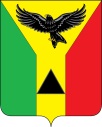 Муниципальное образование Тюльганский поссоветАДМИНИСТРАЦИЯ МУНИЦИПАЛЬНОГО ОБРАЗОВАНИЯ ТЮЛЬГАНСКИЙ ПОССОВЕТ ТЮЛЬГАНСКОГО РАЙОНА ОРЕНБУРГСКОЙ ОБЛАСТИп. Тюльган Тюльганского района Оренбургской области П О С Т А Н О В Л Е Н И Е